Republika e Kosovës					                      Kuvendi  Komunal VitiRepublika Kosova					                      Skupstina Opstine VitinaRepublic of Kosovo					                     Municipalyti of Viti/na                                   KANCELARIJA JAVNOG INFORMISANJAJAVNO OBAVESTENJE VEZANO SA IV REDOVNOM SEDNICOM KOMITETA ZA ZAJEDNICU OPSTINE VITINEObavestavaju se gradjani opstine Vitina da ucestvujete –IV- redovnoj sednici Komiteta za Zajednice, koja ce se odrzati dana 01.07.2020.godine (sreda), poceci sa radom od 10:00 casova.           Sednica odrzace se  u Predsednikovoj Sali za sastanke– objekat Opstine Vitina. Za ovu sednicu predsedavajuci predlaze sledeci:D n e v i   r e d Razmatranje i usvajanje zapisnika sa trece redovne sednice Komiteta za Zajednicu opstine Vitine.Poseta nevecinskoj zajednici u selima opstine Vitina o novonastaloj situaciji pandemije COVID-19Pod razno.Sa postovanjem!Vitina, 26.06.2020.                                                          Kancelarija Javnog Informisanja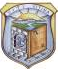 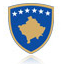 